Приложение 1к Постановлению администрацииМР «Дзержинский район»                                                                                                                                                               От 22.02.2023г. № 231ПАСПОРТМУНИЦИПАЛЬНОЙ ПРОГРАММЫ«Развитие образования в Дзержинском районе Калужской области»Приоритеты политики органов местного самоуправления в сфере реализации муниципальной программыСогласно Стратегии социально-экономического развития Калужской области до 2030 года "Человек - центр инвестиций" основными приоритетами развития Калужской области являются обеспечение достойного качества жизни населения.Приоритетными направлениями государственной политики в сфере образования Калужской области, нацеленными на решение актуальных задач по всем уровням образования, станут:- обеспечение 100% доступности дошкольного образования от 1,5 до 7 лет;- реализация мероприятий, направленных на создание дополнительных мест в организациях, реализующих образовательные программы дошкольного образования для детей в возрасте от 2 мес. до 3 лет;- реализация федеральных государственных образовательных стандартов общего образования во всех образовательных организациях;- повышение доступности и качества общего образования путем создания новых мест в общеобразовательных организациях;- совершенствование работы по поддержке одаренных детей и талантливой молодежи;- улучшение условий для занятия физической культурой в общеобразовательных организациях, расположенных в сельской местности; - реализация мероприятий, направленных на физическое воспитание и формирование здорового образа жизни детей и молодежи- создание условий для получения образования детьми и молодежью с ОВЗ и инвалидностью;На различных уровнях образования выделяются свои приоритеты, направленные на решение современных проблем, которые более подробно описаны в соответствующих подпрограммах  муниципальной программы.Деятельность  муниципальной образовательной системы строится на основе приоритетных направлений развития и модернизации российского образования, определенных стратегическими документами развития отрасли:- Федеральным законом от 29.12.2012 №273-ФЗ «Об образовании в Российской Федерации»;- Национальной доктриной образования РФ до 2025 года;- Указами Президента Российской Федерации от 7 мая 2018 г №204 «О национальных целях и стратегических задачах развития Российской Федерации на период до 2024 года»; от 7 мая 2012 г. № 597 «О мероприятиях по реализации государственной социальной политики»; от 7 мая 2012 г. № 599 «О мерах по реализации государственной политики в области образования и науки»;- Государственной программой Российской Федерации «Развитие образования на 2018-2025 годы», утвержденной постановлением Правительства Российской Федерации от 26.12.2017 № 1642;- Стратегией развития воспитания в РФ на период до 2025 года, утвержденной распоряжением Правительства Российской Федерации от 29.05.2015 №996-р.- постановлением Правительства Российской Федерации от 02.08.2019 №1006 "Об утверждении требований к антитеррористической защищенности объектов (территорий) Министерства просвещения Российской Федерации и объектов (территорий), относящихся к сфере деятельности Министерства просвещения Российской Федерации, и формой паспорта безопасности этих объектов (территорий)";           - Концепцией развития дополнительного образования детей, утвержденной распоряжением Правительства Российской Федерации от 04.09.2014 N 1726-р;- Национальной стратегией действий в интересах женщин на 2017 - 2022 годы, утвержденная распоряжением Правительства Российской Федерации от 08.03.2017 N 410-р;              - Паспортом приоритетного проекта "Доступное дополнительное образование для детей",    утвержденным президиумом Совета при Президенте Российской Федерации по стратегическому развитию и приоритетным проектам (протокол от 30.11.2016 N 11);            - Паспортом национального проекта "Образование", утвержденным президиумом Совета при Президенте Российской Федерации по стратегическому развитию и национальным проектам (протокол от 24.12.2018 N 16); (в ред. Постановления Правительства Калужской области от 24.06.2019 N 397);- Паспортом национального проекта "Демография", утвержденным президиумом Совета при Президенте Российской Федерации по стратегическому развитию и национальным проектам (протокол от 24.12.2018 N 16) (в ред. Постановления Правительства Калужской области от 24.06.2019 N 397).Цели, задачи и индикаторы (показатели) достижения целей и решения задач муниципальной программы2.1. Цели, задачи муниципальной программыМуниципальная программа «Развитие образования в Дзержинском районе Калужской области» на 2021-2025 годы (далее – Программа) разработана на основании постановлений администрации МР «Дзержинский район» от 14.08.2013 № 1931 «Об утверждении Порядка принятия решения о разработке муниципальных  программ муниципального района «Дзержинский район», их формирования и реализации и Порядка проведения оценки эффективности реализации муниципальных программ муниципального района «Дзержинский район».Уровень развития системы образования выступает в качестве одной из  основных составляющих, характеризующих уровень жизни населения. В настоящее время в Дзержинском районе обеспечено стабильное функционирование системы образования и созданы предпосылки для ее дальнейшего развития.Приоритетные направления развития системы  образования Дзержинского района:        - модернизация дошкольного, общего и дополнительного образования;       - повышение качества предоставляемых образовательных услуг; - создание в образовательных организациях условий, обеспечивающих безопасность,  сохранение и укрепление здоровья участников образовательного процесса, формирование их здорового образа жизни.2.2. Индикаторы (показатели) достижения целейи решения задач муниципальной программыДля оценки достижения цели и степени решения задач муниципальной программы применяются следующие индикаторы:СВЕДЕНИЯоб индикаторах (показателях) муниципальной программы и их значенияхОбобщенная характеристика основных мероприятиймуниципальной программыРеализация муниципальной программы предусматривает выполнение ряда мероприятий, включенных в подпрограммы, содержание которых направлено на решение наиболее актуальных и социально значимых задач системы образованияВ районе работает 20 общеобразовательных школ, в том числе:-  средних – 15, -  основных – 5, Малокомплектных (менее 50 обучающихся) – 3В две смены занимается 1 общеобразовательная школа.12 общеобразовательных школ реализуют программу дошкольного образования. В общеобразовательных организациях обучается 5256  школьников, в том числе обучается индивидуально на дому 60 учащихся, детей-инвалидов – 51.В районе 11 дошкольных образовательных организаций, в них  более 2320 воспитанников,  
1 учреждение дополнительного образования.Дошкольное  образованиеОхват детей всеми формами дошкольного образования составляет 94%  детского населения от 2 до 7 лет.Реализация мероприятий будет способствовать решению задачи по совершенствованию системы дошкольного образования, обеспечивающей равную доступность и современное качество учебных результатов.В рамках реализации регионального проекта «Содействие занятости женщин - создание условий дошкольного образования для детей в возрасте до трёх лет» в районе будет открыто новое здание с современной предметно-развивающей средой для обеспечения местами в дошкольных образовательных учреждениях детей в возрасте от 1,5 до 7 лет. Будет продолжена работа по развитию вариативных форм дошкольного образования: создание игровых комнат для детей-инвалидов и детей дошкольного возраста с ограниченными возможностями здоровья. В целях оказания методической, психолого-педагогической, диагностической и консультативной помощи семьям, воспитывающим детей дошкольного возраста, в 8 образовательных организациях, реализующих образовательную программу дошкольного образования,  функционируют консультационные пункты. Общее образованиеГлавная задача муниципальной образовательной политики – обеспечение современного качества образования через внедрение на уровнях основного и среднего образования новых методов обучения и воспитания, образовательных технологий, обеспечивающих освоение обучающимися базовых навыков и умений, повышение их мотивации к обучению и вовлеченности в образовательный процесс.Одним из основных информационных источников для оценки качества образования являются результаты государственной (итоговой) аттестации выпускников. Средний показатель качества знаний на протяжении последних 3-х лет составляет 62,2%, что является стабильным показателем.Рост профессионализма педагогов и качество образования неразрывно связаны между собой. В 2019-20 учебном году  образовательный процесс в районе осуществляли более 900   педагогических работников.Имеют высшее образование 89,5 %, среднее специальное – 10,5 %. Отделом образования, МКДОУ ДО «ИДКМЦ Дзержинского района», руководителями образовательных учреждений ведется большая работа по обеспечению условий для профессионального развития и самореализации педагогов.         Работа с одаренными и особо мотивированными детьмиС целью создания творческой среды для проявления и развития способностей каждого ребенка в Дзержинском районе выстроена система мероприятий  муниципального уровня и уровня образовательных организаций (олимпиады, научно-практические конференции, фестивали, смотры, спортивные состязания и иные конкурсные мероприятия). В целях пропаганды научных знаний и развития у школьников интереса к научной деятельности, выявления одарённых и талантливых детей отделом образования  администрации  Дзержинского района ежегодно в период октября-ноября проводится школьный этап Всероссийской олимпиады школьников по общеобразовательным предметам.  А в ноябре-декабре победители школьного этапа принимают участие в  муниципальном этапе Всероссийской олимпиады школьников по общеобразовательным предметам.Ежегодно в апреле проводится церемония награждения победителей муниципального этапа Всероссийской олимпиады школьников по общеобразовательным предметам, а также победителей районной предметной олимпиады младших школьников. Успешно работают весенние профильные школы.Лучшим учащимся общеобразовательных учреждений МР «Дзержинский район» ежегодно присваиваются 6 премий Дзержинского районного собрания, учреждена детская муниципальная Доска почета. Это, несомненно, мотивирует учащихся к достижению дальнейших успехов.Дополнительное образованиеВажнейшей составляющей образовательного пространства  является система дополнительного образования. Деятельность организации дополнительного образования направлена на системные преобразования образовательного процесса, всестороннее удовлетворение образовательных потребностей детей и подростков. Оно органично сочетает в себе воспитание, обучение, социализацию молодого человека, поддерживает и развивает талантливых и одаренных детей, формирует здоровый образ жизни, осуществляет профилактику безнадзорности, правонарушений и других асоциальных явлений в детско-юношеской среде.Актуальной остается задача интеграции общего и дополнительного образования,  реализация современных моделей организации дополнительного образования в области технического творчества.Методическое и информационное сопровождение деятельностиобразовательных   организаций районаМетодическое и информационное сопровождение деятельности организаций образования в районе осуществляет МКОУ ДО «ИДКМЦ Дзержинского района».Информационно – аналитическая деятельность МКОУ ДО «ИДКМЦ Дзержинского района» направлена на изучение, анализ и создание муниципальной  базы профессиональных и информационных потребностей педагогических и руководящих работников ОО, а также на пополнение банков передового и инновационного опыта педагогов района.Условия получения качественного образованияСовременные требования к условиям предоставления общего образования предусматривают с одной стороны, оснащение образовательного процесса современным учебным оборудованием и квалифицированными педагогическими кадрами, с другой стороны – обеспечение всем обучающимся гарантий безопасности и сохранения здоровья.Большое внимание уделяется организации работы по обеспечению безопасности  муниципальных образовательных организаций, прежде всего в части реализации комплекса мер противопожарной и антитеррористической направленности, мероприятиям по подготовке к отопительному сезону, аварийно-техническому обслуживанию инженерных сетей, благоустройству территории.  В рамках регионального проекта «Успех каждого ребенка» продолжена работа: - по созданию условий для занятий физической культурой и спортом в общеобразовательных организациях, расположенных в сельской местности;- по созданию новых мест в образовательных организациях различных типов для реализации дополнительных общеразвивающих программ всех направленностей.В рамках регионального проекта «Современная школа» начата работа по созданию (обновление) материально-технической базы для реализации  основных и дополнительных общеобразовательных программ цифрового и гуманитарного профилей в общеобразовательных организациях, расположенных в сельской местности и малых городах.Большое внимание уделяется созданию условий для обучения детей с ОВЗ. Данная работа направлена на проведение мероприятий по созданию условий (создание архитектурной доступности и оснащение) для обучения детей-инвалидов.В районе решены проблемы, связанные с обеспечением бесплатным горячим питанием детей из многодетных, малообеспеченных семей, детей-инвалидов, детей с ОВЗ. Это стало возможным в результате удешевления стоимости школьного питания за счет выделения средств из муниципального бюджета.4. Конечные результаты реализации муниципальной программыРеализация мероприятий Программы к 2025 году позволит:в количественном выражении:- увеличить доля детей в возрасте от 1,5 до 3 лет, охваченных услугами дошкольного образования, в общей численности детей указанного возраста до 100 %- увеличить долю обучающихся в муниципальных общеобразовательных организациях, занимающихся в одну смену, в общей численности обучающихся до 100%;- увеличить  долю  охвата детей  в возрасте 5-18 лет программами дополнительного образования до 90%;-  увеличить  количество участников региональных конкурсов на 10%  в качественном выражении:- сформировать оптимальную сеть дошкольного образования, полностью обеспечивающую потребности населения в услугах дошкольного образования;- улучшить  результаты качества обучения школьников;- обеспечить на старшей ступени общего образования для всех обучающихся  возможность выбора профиля обучения и индивидуальной траектории освоения образовательной программы (в том числе с использованием  семейного, дистанционного образования, самообразования);- повысить  привлекательность   педагогической профессии и уровень квалификации педагогических кадров;5.  Сроки и этапы реализации муниципальной программыСроки реализации  муниципальной  программы 2021 -2025 годы.6. Обоснование выделения подпрограмм программыДля достижения заявленных целей и решения поставленных задач в рамках настоящей муниципальной программы предусмотрена реализация 6 подпрограмм.Включение перечисленных подпрограмм в муниципальную программу связано с особенностями структуры системы образования района и ключевыми задачами, связанными с обеспечением повышения качества образования.Предусмотренные в рамках каждой из подпрограмм система целей, задач и мероприятий в комплексе наиболее полным образом охватывают весь диапазон заданных приоритетных направлений развития системы образования Дзержинского района  и в максимальной степени будут способствовать достижению целей и задач, а также конечных результатов муниципальной программы.В мероприятия программы включены шесть подпрограмм. Подпрограммы №№ 1, 2  предусматривают мероприятия, направленные на расширение доступности, повышение качества и эффективности образовательных услуг. Подпрограммы №№ 3,4, 5 решают задачи по обеспечению функционирования системы образования района. Подпрограмма № 6 направлена на выполнение мероприятий по созданию условий получения качественного образования, обеспечивающих безопасность жизнедеятельности обучающихся, сохранение и укрепление их здоровья, капитальный и текущий ремонт образовательных организаций, совершенствование их  материально-технической базы. 7. Объем  финансовых ресурсов, необходимых для реализации муниципальной программыВ данном разделе приводится информация об объемах финансовых ресурсов, необходимых для      реализации муниципальной программы. Общий объем финансовых ресурсов, необходимых для реализации муниципальной	 программы           (тыс. руб. в ценах каждого года)Приложение 2к Постановлению администрацииМР «Дзержинский район»                                                                                                                                                    от_____________№___________ПОДПРОГРАММА«ОБЕСПЕЧЕНИЕ ДЕЯТЕЛЬНОСТИ ОБЩЕОБРАЗОВАТЕЛЬНЫХ ОРГАНИЗАЦИЙ НА ТЕРРИТОРИИ МР «ДЗЕРЖИНСКИЙ РАЙОН»ПАСПОРТПодпрограммы«Обеспечение деятельности общеобразовательных организаций на территории МР «Дзержинский район »1. Приоритеты муниципальной политики в сфере реализации  подпрограммы. Характеристика сферы реализации подпрограммыВ соответствии с направлениями Стратегии социально-экономического развития Калужской области до 2030 года роль системы образования  заключается в «повышении эффективности и качества профессиональной подготовки кадров образовательных учреждений области в интересах развития инновационного, промышленного, образовательного секторов области».В системе образования Дзержинского района в последние годы сложились устойчивые тенденции создания условий, обеспечивающих качество и доступность образовательных услуг.В районе  функционирует 20 общеобразовательных школ,  в т. ч. 15 средних, 5 основных.  В 12   школах работают дошкольные группы.Из 20 школ 3 являются малокомплектными (менее 50 обучающихся). Средняя наполняемость классов составляет по городским общеобразовательным школам –    20,7     человек, по сельским общеобразовательным школам – 12 человек. В школах района в 2020-21 учебном году обучается 5256 школьников,  из них:    - в городских школах – 3805 школьников,- в сельских школах – 2574 школьников, в том числе:- в сельских средних школах – 1123 школьников,  - в сельских основных школах – 328 школьников.Действует 15 маршрутов школьного автобуса общей протяженностью 1670 километров, осуществляется подвоз 825 школьников.В районе уделяется пристальное внимание техническому состоянию образовательных  учреждений, особенно мероприятиям по подготовке к отопительному сезону, аварийно-техническому обслуживанию инженерных сетей, благоустройству пришкольной территории. Все  учреждения образования оборудованы системами автоматической пожарной сигнализации и оповещения людей о пожаре с выводом на пульт «01». Своевременно производятся работы по замерам сопротивления электрооборудования, приобретению и замене огнетушителей по всем образовательным учреждениям.2.  Цели, задачи и показатели достижения целей и решения задач2.1. .Приоритеты муниципальной политики в сфере реализации  подпрограммыПриоритетные направления в области развития начального общего, основного общего и среднего общего образования нацелены на достижение современного качества образования, обеспечение доступности качественного образования для всех категорий обучающихся независимо от места жительства, улучшение образовательных условий, повышение открытости и доступности муниципальной системы образования, создание условий для получения качественного образования детьми с особыми образовательными потребностями.2.2.  Основные цели,  задачи  и индикаторы достижения целей и решения задач    подпрограммыЦелью подпрограммы является повышение доступности качественного общего образования, соответствующего требованиям инновационного развития экономики, современным потребностям граждан.  Цели и задачи подпрограммы определены с учетом   требований бюджетной  политики района. Основной целью подпрограммы является обеспечение деятельности общеобразовательных школ Дзержинского района как института социального развития Дзержинского района.Для достижения поставленной цели необходимо решение следующих основных задач:- создание условий для бесперебойного  и качественного функционирования общеобразовательных учреждений;- совершенствование школьной инфраструктуры;- обеспечение социальных гарантий работников общеобразовательных школ;- обеспечение реализации мероприятий, направленных на формирование здорового образа жизни обучающихся.Реализация подпрограммы позволит обеспечить функционирование всех общеобразовательных школ района.  Показателем социально-экономической эффективности реализации подпрограммы станет повышение уровня  образования обучающихся путем оказания им доступных и качественных образовательных услуг.2.4. Сроки и этапы реализации подпрограммы Сроки реализации подпрограммы –  2021-2025 годы.3. Объем финансирования подпрограммы4. Механизм реализации подпрограммыОтдел образования  ежегодно по итогам  реализации подпрограммы уточняет объемы необходимых финансовых средств для финансирования мероприятий в очередном финансовом году и в плановом периоде.  и по мере формирования муниципального бюджета представляет:- бюджетную заявку на финансирование подпрограммы  за счет средств муниципального бюджета на очередной финансовый год  и на плановый период;- обоснование объемов финансирования подпрограммы в очередном финансовом году по всем направлениям расходования средств и всем источникам финансирования.   Отдел образования обеспечивает исполнение программных мероприятий с соблюдением установленных сроков и объемов бюджетного финансирования,  представляет в установленном порядке необходимую отчетную информацию, разрабатывает предложения по продлению сроков реализации мероприятий и несет ответственность за несвоевременное выполнение мероприятий соответствующих разделов подпрограммы.Эффективность реализации подпрограммы и использования выделенных на нее средств   муниципального бюджета обеспечивается за счет:- исключения возможности нецелевого  использования бюджетных средств;- прозрачности использования бюджетных средств;- адресного предоставления бюджетных средств.Результативность подпрограммы будет оцениваться на основе целевых показателей, обозначенных для оценки эффективности проводимых мероприятий.5. Перечень программных мероприятий подпрограммыПриложение 3к Постановлению администрацииМР «Дзержинский район»                                                                                                                                                    от_____________№___________ПОДПРОГРАММА «СОЗДАНИЕ УСЛОВИЙ ПОЛУЧЕНИЯ КАЧЕСТВЕННОГО ОБРАЗОВАНИЯ»  ПАСПОРТподпрограммы «Создание условий получения качественного образования»Характеристика сферы реализации подпрограммыСоздание условий получения качественного образования является одной из важнейших составляющих модернизации образования на современном этапе.  Существенным условием достижения поставленных целей этой модернизации является успешное решение вопросов доступности образования, комплексной безопасности муниципальных образовательных организаций Дзержинского района,   создание условий для организации питания обучающихся.Больше половины существующих зданий построены более 30 лет назад и не соответствуют современным требованиям санитарно-гигиенических норм, неудобны в технической эксплуатации, эстетически непривлекательны. Износ отдельных зданий достигает 60 процентов.Проблема построения эффективной системы обеспечения безопасности всех участников образовательного процесса должна решаться с учетом специфики образовательных учреждений и вероятности возникновения тех или иных угроз путем поддержания безопасного состояния объекта в соответствии с нормативными требованиями, обнаружения возможных угроз, их предотвращения и ликвидации.Положительные тенденции наметились в организации школьного питания: - количество школьников, получающих горячее питание в школах района, составляет 100%;- дети из многодетных и малообеспеченных семей, дети-инвалиды и дети с ограниченными возможностями здоровья получают бесплатное питание в общеобразовательных учреждениях района;- учащиеся общеобразовательных учреждений  района с 1-го по 11-й класс получают витаминизированное молоко;  В целях развития творческой активности педагогов, их профессионального роста, трансляции лучшего опыта, повышения престижа педагогической профессии и стимулирования педагогического труда ежегодно проведены муниципальные конкурсы профессионального мастерства: «Воспитатель года», «Учитель года», «Самый классный».Ежегодно 9 педагогов получат премии Дзержинского районного собрания.Таким образом, важнейшими условиями получения качественного образования являются:Повышение уровня технического состояния зданий и сооружений, находящихся в оперативном управлении образовательных организаций Дзержинского района.Повышения уровня комплексной безопасности, в т. ч. пожарной, антитеррористической, в образовательных организациях. Материальное стимулирование работников образования.Совершенствование системы школьного питания, материально-технической базы пищеблоков.1.1. Основные проблемы в сфере реализации подпрограммыВ настоящее время находятся в критическом состоянии и требуют капитального ремонта общеобразовательные школы, построенные еще в пятидесятые годы прошлого века. Невыполнение тех или иных видов работ капитального характера в определенные сроки является грубейшим нарушением требований контролирующих органов и ресурсоснабжающих организаций, создает опасные условия пребывания в зданиях и на территории образовательных организаций для учащихся, воспитанников и сотрудников.Ежегодно во время приемки образовательных организаций к началу нового учебного года в отдельных случаях выявляются следующие недостатки в обеспечении их безопасности:- устаревшие системы автоматической пожарной сигнализации и оповещения людей о пожаре;- эксплуатация  устаревших электросетей, требующих замены;- замена систем отопления;- замена ограждения образовательных организаций,- текущий (капитальный) ремонт фасадов здания,- модернизация пищеблоков.В связи с этим вопрос повышения уровня обеспечения комплексной безопасности в организациях системы образования продолжает оставаться актуальным и является одним из важнейших направлений государственной политики в области обеспечения безопасности образовательных организаций.Несмотря на достигнутые в предыдущие годы результаты, в деятельности по организации школьного питания остается много проблем, которые требуют решения.Актуальной остаются проблемы укрепления материально-технической базы школьных столовых. Только 9 % пищеблоков общеобразовательных организаций оснащены современным технологическим оборудованием для приготовления пищи.  В целях обеспечения  школьников продуктами повышенной пищевой и биологической ценности, соблюдения принципов сбалансированного школьного  питания  необходимо увеличить сумму на удешевление школьного питания, создать условия для обеспечения требований СанПиН 2.3/2.4.3590-20 «Санитарно-эпидемиологические требования к организации общественного питания населения».В сложившейся ситуации становится очевидной необходимость реализации комплекса программных мероприятий, направленных на создание безопасных условий получения качественного образования. 1.2. Прогноз развития сферы реализации подпрограммыОсновные тенденции создания условий получения качественного образования, характерные для многих регионов Российской Федерации, присущи и Дзержинскому району и сохранятся на прогнозируемый период.В будущем улучшение условий получения качественного образования будет способствовать модернизации образования на современном этапе, при финансовой поддержке механизмов развития отрасли образования.Важным критерием при оценке показателей качества образования, предоставляемого образовательным организациям населению, является уровень сохранности здоровья всех участников образовательного процесса.Этому способствует повышение уровня технического состояния, а также технической оснащенности образовательных учреждений района, обеспечение соответствующего уровня безопасности.Именно здоровье позволяет реализовать в жизни знания, умения, навыки, полученные в образовательных организациях. Напрямую связано с сохранением здоровья нации и задачами улучшения демографической ситуации в стране мероприятия по совершенствованию системы школьного  питания детей в общеобразовательных организациях. В результате реализации комплекса мер по совершенствованию организации школьного питания будут решены проблемы (вопросы) обеспечения  школьников продуктами повышенной пищевой и биологической ценности, соблюдения принципов сбалансированного школьного  питания.Приоритеты муниципальной политики в сфере реализации подпрограммы, цели, задачи и показатели достижения целей и решения задач, ожидаемые конечные результаты подпрограммы, сроки и этапы реализации подпрограммыПриоритеты муниципальной политики в сфере реализации подпрограммыПриоритетами муниципальной политики являются:улучшение технического состояния зданий и сооружений, находящихся в оперативном управлении образовательных организаций в Дзержинском районе;обеспечение комплексной безопасности участников образовательного процесса в образовательных организациях во время трудовой и учебной деятельности; создание условий для сохранения здоровья обучающихся за счет  улучшения качества организации школьного питания;повышение мотивации педагогических работников к предоставлению качественных образовательных услуг.Цели, задачи и индикаторы достижения целей и решения задач подпрограммыЦель подпрограммы «Создание условий получения качественного образования»:формирование условий получения качественного образования в соответствии с требованиями ФГОС и СанПиН.Достижение цели подпрограммы будет осуществляться решениями следующих задач:обеспечение капитального ремонта образовательных организаций муниципального района «Дзержинский район» с учетом нормативных сроков эксплуатации зданий;повышение правового сознания участников образовательного процесса, совершенствование форм и методов безопасного осуществления образовательного процесса в образовательных организациях муниципального района «Дзержинский район»;повышение уровня комплексной безопасности образовательных организаций муниципального района «Дзержинский район»; развитие системы школьного питания, соответствующего современным нормативным требованиям.Эффективность реализации подпрограммы будет ежегодно оцениваться на основании следующих показателей: СВЕДЕНИЯо показателях подпрограммы и их значенияхСроки и этапы реализации подпрограммыСроки реализации подпрограммы 2021 -2025 годы.Объем финансирования подпрограммыМеханизм реализации подпрограммыОбщее руководство, контроль и мониторинг за ходом реализации подпрограммы осуществляет отдел образования администрации Дзержинского района (далее – отдел). В реализации отдельных мероприятий подпрограммы принимают участие муниципальные образовательные  организации, подведомственные отделу.Ответственные за реализацию отдельных мероприятий подпрограммы несут ответственность за своевременную и полную реализацию программных мероприятий.Механизм реализации подпрограммы определяется отделом, который является заказчиком подпрограммы,  и предусматривает проведение организационных мероприятий, включая подготовку и (или) внесение изменений в нормативные правовые акты муниципального района «Дзержинский район», обеспечивающие выполнение подпрограммы в соответствии с действующим законодательством.Предоставление средств муниципальному району «Дзержинский район» из областного бюджета осуществляется в порядке и на условиях, утверждаемых постановлением Правительства Калужской области.Эффективность реализации подпрограммы и использования, выделенных на нее средств областного бюджета обеспечивается за счет:           - исключения возможности нецелевого использования бюджетных средств;           - прозрачности использования бюджетных средств;           - адресного предоставления бюджетных средств.Результативность подпрограммы будет оцениваться на основе целевых показателей, обозначенных для оценки эффективности проводимых мероприятий подпрограммы.5. Перечень программных мероприятий подпрограммы«Создание условий получения качественного образования»*      Расшифровка мероприятий:	–	укрепление или восстановление фундаментов, межэтажных и чердачных перекрытий, замена полов, ремонт фасадов зданий, в том числе утепление фасадов;замена крыш или конструктивных элементов крыш и кровельных покрытий, изменение конструкции крыш;замена оконных и дверных заполнений;капитальный ремонт внутренних систем отопления, в том числе с установкой систем автоматического регулирования потребления тепловой энергии и использованием современных материалов и оборудования;капитальный ремонт наружных сетей теплоснабжения и оборудования теплоснабжающих объектов;капитальный ремонт внутренней системы водоснабжения и водоотведения, в том числе с установкой систем регулирования уровня потребления воды;капитальный ремонт наружных сетей водоснабжения и водоотведения;капитальный ремонт электрических сетей, в том числе с внедрением систем автоматического регулирования потребления электроэнергии и энергосберегающих осветительных приборов;замена вентиляционного и иного оборудования на высокотехнологичное и энергосберегающее;обследование зданий и изготовление проектно-сметной документации;благоустройство дворовых территорий (замощение, асфальтирование, озеленение, устройство ограждений); оборудование детских, спортивных (кроме стадионов) и хозяйственно-бытовых площадок.	–	приобретение и монтаж современных систем автоматической пожарной сигнализации и систем оповещения при пожаре;приобретение и монтаж оборудования по выводу сигнала систем автоматической пожарной сигнализации на центральный пульт 01;устранение неисправностей электросетей и электрооборудования;оборудование путей эвакуации;монтаж систем пожарного водоснабжения;оборудование аварийного освещения зданий.изготовление и установка ограждения по периметру образовательных организаций;обеспечение освещения территории;приобретение и монтаж систем охранного видеонаблюдения;приобретение и монтаж оборудования кнопки экстренного вызова полиции; приобретение и монтаж систем контроля и управления доступом;оборудование входными дверями, выполненными из материалов, позволяющих обеспечить надежную защиту от несанкционированного проникновения посторонних лиц.**        - выплата премий Дзержинского районного собрания;              - конкурсы профессионального мастерства;              - обновление районной Доски почета работников образования.  ***	                         бюджет муниципального района «Дзержинский район»:             -  обеспечение  2 раза в неделю обучающихся общеобразовательных организаций района молоком  и (или) молочными продуктами;            -  удешевление школьного питания ежедневно на каждого ученика (17 руб.);            - средства на питание детей из малоимущих и многодетных семей, детей инвалидов и детей с ограниченными возможностями здоровья -20 руб. ****     областной бюджет и бюджет муниципального района «Дзержинский район» (софинансирование):-  организация бесплатного горячего питания обучающихся, получающих  начальное общее образование в государственных и муниципальных образовательных организациях (1-4 классы -64.00 руб.);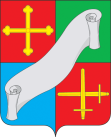 КАЛУЖСКАЯ ОБЛАСТЬАДМИНИСТРАЦИЯ(исполнительно - распорядительный орган)МУНИЦИПАЛЬНОГО РАЙОНА «ДЗЕРЖИНСКИЙ РАЙОН»  П О С Т А Н О В Л Е Н И ЕКАЛУЖСКАЯ ОБЛАСТЬАДМИНИСТРАЦИЯ(исполнительно - распорядительный орган)МУНИЦИПАЛЬНОГО РАЙОНА «ДЗЕРЖИНСКИЙ РАЙОН»  П О С Т А Н О В Л Е Н И Е« 22» февраля 2022  г.                               г. Кондрово                                                № __231___« 22» февраля 2022  г.                               г. Кондрово                                                № __231___О внесении  изменений в муниципальную программу «Развитие образования в Дзержинском районе Калужской области», утвержденную постановлением  администрации Дзержинского района   от 30.12.2020 № 1728 (в редакции постановлений администрации Дзержинского района от 29.01.2021 № 91, от 12.04.2021 № 464, от 02.06.2021 № 690, от 30.06.2021 № 831, от 23.07.2021 №912, от 03.08.2021 № 945, от 20.01.2022 № 40)             В соответствии с постановлением администрации Дзержинского района от 14.08.2013 № 1931 «Об утверждении Порядка принятия решений о разработке муниципальных программ муниципального района «Дзержинский район», их формирования и реализации и Порядка проведения оценки эффективности реализации муниципальных программ муниципального района «Дзержинский район» ПОСТАНОВЛЯЮ: Внести  в муниципальную программу «Развитие образования в Дзержинском районе Калужской области», утвержденную  постановлением  администрации Дзержинского района   от 30.12.2020 № 1728 (в редакции постановления администрации Дзержинского района от 29.01.2021 № 91, от 12.04.2021 № 464, от 02.06.2021 № 690, от 30.06.2021 № 831, от 23.07.2021 №912, от 03.08.2021 № 945, от 20.01.2022 № 40) (далее – Программа) следующие изменения:Паспорт Программы «Развитие образования в Дзержинском районе Калужской области» изложить в новой редакции (приложение 1); Подпрограмму  «Обеспечение деятельности общеобразовательных организаций на территории МР «Дзержинский район» изложить в новой редакции  (приложение 2); Подпрограмму «Создание условий получения качественного образования» изложить в новой редакции  (приложение 3);Настоящее Постановление подлежит официальному опубликованию.             3. Контроль за исполнением настоящего Постановления возложить на  заместителя главы   администрации  М.В Канищеву.Глава  администрацииДзержинского района                                                                                              Е. О. Вирков             В соответствии с постановлением администрации Дзержинского района от 14.08.2013 № 1931 «Об утверждении Порядка принятия решений о разработке муниципальных программ муниципального района «Дзержинский район», их формирования и реализации и Порядка проведения оценки эффективности реализации муниципальных программ муниципального района «Дзержинский район» ПОСТАНОВЛЯЮ: Внести  в муниципальную программу «Развитие образования в Дзержинском районе Калужской области», утвержденную  постановлением  администрации Дзержинского района   от 30.12.2020 № 1728 (в редакции постановления администрации Дзержинского района от 29.01.2021 № 91, от 12.04.2021 № 464, от 02.06.2021 № 690, от 30.06.2021 № 831, от 23.07.2021 №912, от 03.08.2021 № 945, от 20.01.2022 № 40) (далее – Программа) следующие изменения:Паспорт Программы «Развитие образования в Дзержинском районе Калужской области» изложить в новой редакции (приложение 1); Подпрограмму  «Обеспечение деятельности общеобразовательных организаций на территории МР «Дзержинский район» изложить в новой редакции  (приложение 2); Подпрограмму «Создание условий получения качественного образования» изложить в новой редакции  (приложение 3);Настоящее Постановление подлежит официальному опубликованию.             3. Контроль за исполнением настоящего Постановления возложить на  заместителя главы   администрации  М.В Канищеву.Глава  администрацииДзержинского района                                                                                              Е. О. Вирков1. Ответственный исполнитель муниципальной программыОтдел образования  администрации Дзержинского районаОтдел образования  администрации Дзержинского районаОтдел образования  администрации Дзержинского районаОтдел образования  администрации Дзержинского районаОтдел образования  администрации Дзержинского районаОтдел образования  администрации Дзержинского районаОтдел образования  администрации Дзержинского района2. Соисполнители муниципальной программыОбразовательные организации Дзержинского районаОбразовательные организации Дзержинского районаОбразовательные организации Дзержинского районаОбразовательные организации Дзержинского районаОбразовательные организации Дзержинского районаОбразовательные организации Дзержинского районаОбразовательные организации Дзержинского района3. Цели муниципальной программыобеспечение доступности качественного образования в соответствии с меняющимися запросами населения и перспективными задачами развития общества и экономикиобеспечение доступности качественного образования в соответствии с меняющимися запросами населения и перспективными задачами развития общества и экономикиобеспечение доступности качественного образования в соответствии с меняющимися запросами населения и перспективными задачами развития общества и экономикиобеспечение доступности качественного образования в соответствии с меняющимися запросами населения и перспективными задачами развития общества и экономикиобеспечение доступности качественного образования в соответствии с меняющимися запросами населения и перспективными задачами развития общества и экономикиобеспечение доступности качественного образования в соответствии с меняющимися запросами населения и перспективными задачами развития общества и экономикиобеспечение доступности качественного образования в соответствии с меняющимися запросами населения и перспективными задачами развития общества и экономики4. Задачи муниципальной программысовершенствование системы дошкольного, общего и дополнительного образования, обеспечивающей равную доступность и современное качество учебных результатов; создание в образовательных организациях условий, обеспечивающих безопасность,  сохранение и укрепление здоровья участников образовательного процесса, формирование их здорового образа жизни и приобретение позитивного социального опыта;обеспечение открытости, объективности, прозрачности результатов оценочных процедур качества образования и качества предоставления услуг;формирование механизмов адресной поддержки педагогических работников,  талантливых обучающихся,  образовательных организаций по результатам достижений совершенствование системы дошкольного, общего и дополнительного образования, обеспечивающей равную доступность и современное качество учебных результатов; создание в образовательных организациях условий, обеспечивающих безопасность,  сохранение и укрепление здоровья участников образовательного процесса, формирование их здорового образа жизни и приобретение позитивного социального опыта;обеспечение открытости, объективности, прозрачности результатов оценочных процедур качества образования и качества предоставления услуг;формирование механизмов адресной поддержки педагогических работников,  талантливых обучающихся,  образовательных организаций по результатам достижений совершенствование системы дошкольного, общего и дополнительного образования, обеспечивающей равную доступность и современное качество учебных результатов; создание в образовательных организациях условий, обеспечивающих безопасность,  сохранение и укрепление здоровья участников образовательного процесса, формирование их здорового образа жизни и приобретение позитивного социального опыта;обеспечение открытости, объективности, прозрачности результатов оценочных процедур качества образования и качества предоставления услуг;формирование механизмов адресной поддержки педагогических работников,  талантливых обучающихся,  образовательных организаций по результатам достижений совершенствование системы дошкольного, общего и дополнительного образования, обеспечивающей равную доступность и современное качество учебных результатов; создание в образовательных организациях условий, обеспечивающих безопасность,  сохранение и укрепление здоровья участников образовательного процесса, формирование их здорового образа жизни и приобретение позитивного социального опыта;обеспечение открытости, объективности, прозрачности результатов оценочных процедур качества образования и качества предоставления услуг;формирование механизмов адресной поддержки педагогических работников,  талантливых обучающихся,  образовательных организаций по результатам достижений совершенствование системы дошкольного, общего и дополнительного образования, обеспечивающей равную доступность и современное качество учебных результатов; создание в образовательных организациях условий, обеспечивающих безопасность,  сохранение и укрепление здоровья участников образовательного процесса, формирование их здорового образа жизни и приобретение позитивного социального опыта;обеспечение открытости, объективности, прозрачности результатов оценочных процедур качества образования и качества предоставления услуг;формирование механизмов адресной поддержки педагогических работников,  талантливых обучающихся,  образовательных организаций по результатам достижений совершенствование системы дошкольного, общего и дополнительного образования, обеспечивающей равную доступность и современное качество учебных результатов; создание в образовательных организациях условий, обеспечивающих безопасность,  сохранение и укрепление здоровья участников образовательного процесса, формирование их здорового образа жизни и приобретение позитивного социального опыта;обеспечение открытости, объективности, прозрачности результатов оценочных процедур качества образования и качества предоставления услуг;формирование механизмов адресной поддержки педагогических работников,  талантливых обучающихся,  образовательных организаций по результатам достижений совершенствование системы дошкольного, общего и дополнительного образования, обеспечивающей равную доступность и современное качество учебных результатов; создание в образовательных организациях условий, обеспечивающих безопасность,  сохранение и укрепление здоровья участников образовательного процесса, формирование их здорового образа жизни и приобретение позитивного социального опыта;обеспечение открытости, объективности, прозрачности результатов оценочных процедур качества образования и качества предоставления услуг;формирование механизмов адресной поддержки педагогических работников,  талантливых обучающихся,  образовательных организаций по результатам достижений 5. Подпрограммы муниципальной программыподпрограмма 1. «Развитие дошкольного образования на территории муниципального района «Дзержинский район»;подпрограмма 2.  «Одаренные дети Дзержинского района»;подпрограмма 3. «Обеспечение деятельности общеобразовательных организаций на территории МР «Дзержинский район»;подпрограмма 4. «Обеспечение деятельности организаций дополнительного образования  на территории МР «Дзержинский район»;подпрограмма 5. «Обеспечение деятельности МКОУ  ДО «Информационно-диагностический, координационный методический центр Дзержинского района»;подпрограмма 6. «Создание условий получения качественного образования» подпрограмма 1. «Развитие дошкольного образования на территории муниципального района «Дзержинский район»;подпрограмма 2.  «Одаренные дети Дзержинского района»;подпрограмма 3. «Обеспечение деятельности общеобразовательных организаций на территории МР «Дзержинский район»;подпрограмма 4. «Обеспечение деятельности организаций дополнительного образования  на территории МР «Дзержинский район»;подпрограмма 5. «Обеспечение деятельности МКОУ  ДО «Информационно-диагностический, координационный методический центр Дзержинского района»;подпрограмма 6. «Создание условий получения качественного образования» подпрограмма 1. «Развитие дошкольного образования на территории муниципального района «Дзержинский район»;подпрограмма 2.  «Одаренные дети Дзержинского района»;подпрограмма 3. «Обеспечение деятельности общеобразовательных организаций на территории МР «Дзержинский район»;подпрограмма 4. «Обеспечение деятельности организаций дополнительного образования  на территории МР «Дзержинский район»;подпрограмма 5. «Обеспечение деятельности МКОУ  ДО «Информационно-диагностический, координационный методический центр Дзержинского района»;подпрограмма 6. «Создание условий получения качественного образования» подпрограмма 1. «Развитие дошкольного образования на территории муниципального района «Дзержинский район»;подпрограмма 2.  «Одаренные дети Дзержинского района»;подпрограмма 3. «Обеспечение деятельности общеобразовательных организаций на территории МР «Дзержинский район»;подпрограмма 4. «Обеспечение деятельности организаций дополнительного образования  на территории МР «Дзержинский район»;подпрограмма 5. «Обеспечение деятельности МКОУ  ДО «Информационно-диагностический, координационный методический центр Дзержинского района»;подпрограмма 6. «Создание условий получения качественного образования» подпрограмма 1. «Развитие дошкольного образования на территории муниципального района «Дзержинский район»;подпрограмма 2.  «Одаренные дети Дзержинского района»;подпрограмма 3. «Обеспечение деятельности общеобразовательных организаций на территории МР «Дзержинский район»;подпрограмма 4. «Обеспечение деятельности организаций дополнительного образования  на территории МР «Дзержинский район»;подпрограмма 5. «Обеспечение деятельности МКОУ  ДО «Информационно-диагностический, координационный методический центр Дзержинского района»;подпрограмма 6. «Создание условий получения качественного образования» подпрограмма 1. «Развитие дошкольного образования на территории муниципального района «Дзержинский район»;подпрограмма 2.  «Одаренные дети Дзержинского района»;подпрограмма 3. «Обеспечение деятельности общеобразовательных организаций на территории МР «Дзержинский район»;подпрограмма 4. «Обеспечение деятельности организаций дополнительного образования  на территории МР «Дзержинский район»;подпрограмма 5. «Обеспечение деятельности МКОУ  ДО «Информационно-диагностический, координационный методический центр Дзержинского района»;подпрограмма 6. «Создание условий получения качественного образования» подпрограмма 1. «Развитие дошкольного образования на территории муниципального района «Дзержинский район»;подпрограмма 2.  «Одаренные дети Дзержинского района»;подпрограмма 3. «Обеспечение деятельности общеобразовательных организаций на территории МР «Дзержинский район»;подпрограмма 4. «Обеспечение деятельности организаций дополнительного образования  на территории МР «Дзержинский район»;подпрограмма 5. «Обеспечение деятельности МКОУ  ДО «Информационно-диагностический, координационный методический центр Дзержинского района»;подпрограмма 6. «Создание условий получения качественного образования» 6. Индикаторы муниципальной программыудельный вес численности населения в возрасте 5-18 лет, охваченного образованием, в общей численности населения в возрасте 5-18 лет;доля детей в возрасте от 1,5 до 7 лет, охваченных услугами дошкольного образования, в общей численности детей указанного возраста;удельный вес численности обучающихся муниципальных общеобразовательных организаций, которым предоставлена возможность обучаться в соответствии с основными  современными требованиями, в общей численности обучающихся;доля выпускников общеобразовательных организаций, показавших результат ЕГЭ по русскому языку – не менее 70 баллов, по математике базового уровня – получивших отметку «4» или «5» и по математике профильного уровня – не менее 50 баллов, от общей численности обучающихся, участвующих в ЕГЭ, не менее 61%доля детей школьного возраста, имеющих возможность по выбору получать доступные качественные услуги дополнительного образования, в общей численности детей школьного возраста;количество участников муниципальных и  региональных конкурсов;удовлетворенность населения качеством предоставляемых образовательных услугудельный вес численности населения в возрасте 5-18 лет, охваченного образованием, в общей численности населения в возрасте 5-18 лет;доля детей в возрасте от 1,5 до 7 лет, охваченных услугами дошкольного образования, в общей численности детей указанного возраста;удельный вес численности обучающихся муниципальных общеобразовательных организаций, которым предоставлена возможность обучаться в соответствии с основными  современными требованиями, в общей численности обучающихся;доля выпускников общеобразовательных организаций, показавших результат ЕГЭ по русскому языку – не менее 70 баллов, по математике базового уровня – получивших отметку «4» или «5» и по математике профильного уровня – не менее 50 баллов, от общей численности обучающихся, участвующих в ЕГЭ, не менее 61%доля детей школьного возраста, имеющих возможность по выбору получать доступные качественные услуги дополнительного образования, в общей численности детей школьного возраста;количество участников муниципальных и  региональных конкурсов;удовлетворенность населения качеством предоставляемых образовательных услугудельный вес численности населения в возрасте 5-18 лет, охваченного образованием, в общей численности населения в возрасте 5-18 лет;доля детей в возрасте от 1,5 до 7 лет, охваченных услугами дошкольного образования, в общей численности детей указанного возраста;удельный вес численности обучающихся муниципальных общеобразовательных организаций, которым предоставлена возможность обучаться в соответствии с основными  современными требованиями, в общей численности обучающихся;доля выпускников общеобразовательных организаций, показавших результат ЕГЭ по русскому языку – не менее 70 баллов, по математике базового уровня – получивших отметку «4» или «5» и по математике профильного уровня – не менее 50 баллов, от общей численности обучающихся, участвующих в ЕГЭ, не менее 61%доля детей школьного возраста, имеющих возможность по выбору получать доступные качественные услуги дополнительного образования, в общей численности детей школьного возраста;количество участников муниципальных и  региональных конкурсов;удовлетворенность населения качеством предоставляемых образовательных услугудельный вес численности населения в возрасте 5-18 лет, охваченного образованием, в общей численности населения в возрасте 5-18 лет;доля детей в возрасте от 1,5 до 7 лет, охваченных услугами дошкольного образования, в общей численности детей указанного возраста;удельный вес численности обучающихся муниципальных общеобразовательных организаций, которым предоставлена возможность обучаться в соответствии с основными  современными требованиями, в общей численности обучающихся;доля выпускников общеобразовательных организаций, показавших результат ЕГЭ по русскому языку – не менее 70 баллов, по математике базового уровня – получивших отметку «4» или «5» и по математике профильного уровня – не менее 50 баллов, от общей численности обучающихся, участвующих в ЕГЭ, не менее 61%доля детей школьного возраста, имеющих возможность по выбору получать доступные качественные услуги дополнительного образования, в общей численности детей школьного возраста;количество участников муниципальных и  региональных конкурсов;удовлетворенность населения качеством предоставляемых образовательных услугудельный вес численности населения в возрасте 5-18 лет, охваченного образованием, в общей численности населения в возрасте 5-18 лет;доля детей в возрасте от 1,5 до 7 лет, охваченных услугами дошкольного образования, в общей численности детей указанного возраста;удельный вес численности обучающихся муниципальных общеобразовательных организаций, которым предоставлена возможность обучаться в соответствии с основными  современными требованиями, в общей численности обучающихся;доля выпускников общеобразовательных организаций, показавших результат ЕГЭ по русскому языку – не менее 70 баллов, по математике базового уровня – получивших отметку «4» или «5» и по математике профильного уровня – не менее 50 баллов, от общей численности обучающихся, участвующих в ЕГЭ, не менее 61%доля детей школьного возраста, имеющих возможность по выбору получать доступные качественные услуги дополнительного образования, в общей численности детей школьного возраста;количество участников муниципальных и  региональных конкурсов;удовлетворенность населения качеством предоставляемых образовательных услугудельный вес численности населения в возрасте 5-18 лет, охваченного образованием, в общей численности населения в возрасте 5-18 лет;доля детей в возрасте от 1,5 до 7 лет, охваченных услугами дошкольного образования, в общей численности детей указанного возраста;удельный вес численности обучающихся муниципальных общеобразовательных организаций, которым предоставлена возможность обучаться в соответствии с основными  современными требованиями, в общей численности обучающихся;доля выпускников общеобразовательных организаций, показавших результат ЕГЭ по русскому языку – не менее 70 баллов, по математике базового уровня – получивших отметку «4» или «5» и по математике профильного уровня – не менее 50 баллов, от общей численности обучающихся, участвующих в ЕГЭ, не менее 61%доля детей школьного возраста, имеющих возможность по выбору получать доступные качественные услуги дополнительного образования, в общей численности детей школьного возраста;количество участников муниципальных и  региональных конкурсов;удовлетворенность населения качеством предоставляемых образовательных услугудельный вес численности населения в возрасте 5-18 лет, охваченного образованием, в общей численности населения в возрасте 5-18 лет;доля детей в возрасте от 1,5 до 7 лет, охваченных услугами дошкольного образования, в общей численности детей указанного возраста;удельный вес численности обучающихся муниципальных общеобразовательных организаций, которым предоставлена возможность обучаться в соответствии с основными  современными требованиями, в общей численности обучающихся;доля выпускников общеобразовательных организаций, показавших результат ЕГЭ по русскому языку – не менее 70 баллов, по математике базового уровня – получивших отметку «4» или «5» и по математике профильного уровня – не менее 50 баллов, от общей численности обучающихся, участвующих в ЕГЭ, не менее 61%доля детей школьного возраста, имеющих возможность по выбору получать доступные качественные услуги дополнительного образования, в общей численности детей школьного возраста;количество участников муниципальных и  региональных конкурсов;удовлетворенность населения качеством предоставляемых образовательных услуг7. Сроки и этапы реализации муниципальной программы2021-2025 годы2021-2025 годы2021-2025 годы2021-2025 годы2021-2025 годы2021-2025 годы2021-2025 годы8. Объемы финансирования муниципальной программы за счет всех источников финансированияНаименование показателяВсего (тыс. руб.)в том числе по годам:в том числе по годам:в том числе по годам:в том числе по годам:в том числе по годам:8. Объемы финансирования муниципальной программы за счет всех источников финансированияНаименование показателяВсего (тыс. руб.)202120222023202420258. Объемы финансирования муниципальной программы за счет всех источников финансированияВСЕГО4595568,182(в т.ч. усл.утв.38741,084)1920612,899811660,848810321,905(в т.ч. усл.утв.12904,302)831469,263(в т.ч. усл.утв.25836,782)221503,2678. Объемы финансирования муниципальной программы за счет всех источников финансированияВ том числеВ том числеВ том числеВ том числеВ том числеВ том числе8. Объемы финансирования муниципальной программы за счет всех источников финансированияСредства областного бюджета3440678,7811652639,167589254,980588818,638609965,9968. Объемы финансирования муниципальной программы за счет всех источников финансированияВ т.ч. Субсидия на использование полномочий в сфере дошкольного образования125833,76831510,95131440,93931440,93931440,9398. Объемы финансирования муниципальной программы за счет всех источников финансированияСредства  бюджета МР «Дзержин-ский район»1154889,401(в т.ч. усл.утв.38741,084)267973,732222405,868221503,267(в т.ч. усл.утв.12904,302)221503,267(в т.ч. усл.утв.25836,782)221503,2678. Объемы финансирования муниципальной программы за счет всех источников финансированияСредства бюджетов поселений№ п/пНаименование индикатора  (показателя)Ед. изм.Значение по годам:Значение по годам:Значение по годам:Значение по годам:Значение по годам:Значение по годам:Значение по годам:№ п/пНаименование индикатора  (показателя)Ед. изм.2019факт2020 оценкареализации муниципальной программыреализации муниципальной программыреализации муниципальной программыреализации муниципальной программыреализации муниципальной программы№ п/пНаименование индикатора  (показателя)Ед. изм.2019факт2020 оценка2021 2022202320242025Доля детей в возрасте от 1,5 до 3 лет, охваченных услугами дошкольного образования, в общей численности детей указанного возраста%9498100100100100100Доля обучающихся в муниципальных общеобразовательных организациях, занимающихся в одну смену, в общей численности обучающихся%9696100100100100100Удельный вес численности населения в возрасте 5-18 лет, охваченного  дополнительным образованием, в общей численности населения в возрасте 5-18 лет%80858586878890Количество участников муниципальных и региональных конкурсов, олимпиад%810900950950950950950Наименование показателяВсего в том числе по годамв том числе по годамв том числе по годамв том числе по годамв том числе по годамНаименование показателяВсего 20212022202320242025ВСЕГО4595568,182(в т.ч. усл.утв.38741,084)1920612,899811660,848810321,905(в т.ч. усл.утв.12904,302)831469,263(в т.ч. усл.утв.25836,782)221503,267В том числе по подпрограммам:1.«Развитие дошкольного образования на территории МР «Дзержинский район»»924488,214(в т.ч. усл.утв.12992,15)213350,006217940,836217940,836(в т.ч.усл.утв.4327,567)217940,836(в т.ч. усл.утв.8664,583)57315,701.«Развитие дошкольного образования на территории МР «Дзержинский район»»924488,214(в т.ч. усл.утв.12992,15)213350,006217940,8362.«Одаренные дети Дзержинского района»1750,000350,00350,00350,00350,0350,03.«Обеспечение деятельности общеобразовательных организаций на территории МР «Дзержинский район» 3317416,281(в т.ч.усл.утв.25748,934)1633955,552518018,855515750,058(в т.ч.усл.утв.8576,735)536098,749(в т.ч.усл.утв.17172,199)113593,0674.«Обеспечение деятельности  учреждений дополнительного образования»71703,81715531,01714043,20014043,20014043,20014043,2005.«Обеспечение деятельности МКОУ «Информационно-диагностический, координационный методический центр Дзержинского района»»42856,3008377,5008619,7008619,7008619,7008619,7006. «Создание условий для получения качественного образования»237353,5749048,82452688,25753618,11154416,77827581,6001. Ответственный исполнитель муниципальной программыОтдел образования  администрации МР «Дзержинский район»2. Соисполнители муниципальной программыОбразовательные организации Дзержинского района3. Цель подпрограммыОбеспечение равного доступа к качественному образованию и достижения учащимися высоких образовательных результатов 4. Задачи подпрограммы- создание условий для бесперебойного и качественного функционирования общеобразовательных организаций;-  внедрение на уровнях основного общего и среднего общего образования новых методов обучения и воспитания, образовательных технологий, обеспечивающих освоение обучающимися базовых навыков и умений, повышение их мотивации к обучению и вовлеченности в образовательный процесс- создание в общеобразовательных организациях, расположенных в сельской местности, условий для занятий физической культурой и спортом;- обеспечение комплексной безопасности объектов образования, в том числе антитеррористической защищенности объектов образования;- создание (обновление) материально-технической базы для реализации основных и дополнительных общеобразовательных программ цифрового и гуманитарного профилей в общеобразовательных организациях . 5. Перечень основных мероприятий подпрограммы Финансирование текущих расходов общеобразовательных организаций: коммунальные услуги, техническое содержание здания, охрана, услуги связи, земельный налог, экологический налог, питание дошкольных групп, совершенствование условий получения образования Реализация национальных проектов «Образование»:Региональный проект «Социальная активность»;Региональный проект «Цифровая образовательная среда»;Региональный проект «Информационная инфраструктура»;региональный проект "Современная школа";Региональный проект "Успех каждого ребенка";повышение уровня комплексной безопасности муниципальных и государственных образовательных организаций Калужской области;6.Показатели подпрограммы- увеличение доли учащихся  общеобразовательных организаций, которым предоставлена возможность обучаться в соответствии с основными современными требованиями, в общей численности учащихся  общеобразовательных организаций до 100%;- своевременное финансирование расходов на содержание зданий и сооружений;    -обеспечение финансирования социальных гарантий и адресную поддержку педагогическим работникам по результатам их достижений; - обеспечение реализации мероприятий, направленных на формирование здорового образа жизни обучающихся7.Сроки и этапы реализации подпрограммы2021-2025 годы8. Объемы и источникифинансированияподпрограммы9. Ожидаемые результаты реализации подпрограммыРеализация подпрограммы позволит обеспечить для всех обучающихся независимо от их места жительства, социального, имущественного статуса и состояния здоровья доступность качественного общего образования, соответствующего современным образовательным стандартам.При этом будет обеспечено: - создание условий для бесперебойного и качественного функционирования общеобразовательных организаций;-  совершенствование школьной инфраструктуры ;- своевременное предоставление социальных гарантий работникам общеобразовательных школ; - реализация мероприятий, направленных на формирование здорового образа жизни обучающихся.Источники финансированияСумма расходов (тыс.руб.)20212022202320242025Всего3317416,281(в т.ч.усл.утв.25748,934)1633955,552518018,855515750,058(в т.ч.усл.утв.8576,735)536098,749(в т.ч.усл.утв.17172,199)113593,067Средства областного бюджета2696950,6361468777,086402982,16402417,356422774,0340В т.ч. создание в образовательных организациях, расположенных в сельской местности и малых городах, уславий для занятий физической культурой и спортом 2285,196В т.ч. создание центров цифрового образования детей21001,354В т.ч. строительство (пристрой к зданиям), реконструкция, капитальный (текущий) ремонт и приобретение зданий (помещений) в общеобразовательных организациях В т.ч.Создание современной образовательной среды, обеспечивающей качество общего образованияВ т.ч.Создание новых мест в общеобразовательных организацияхВ т.ч. создание новых мест в общеобразовательных организациях (выкуп школы в г.Кондрово за счет средств областного бюджета)2390,0095000,00307304,100589881,830Средства бюджета МР «Дзержинский район»В т.ч. создание в образовательных организациях, расположенных в сельской местности и малых городах, условий для занятий физической культурой и спортом В т.ч. создание центров цифрового образования детейВ т.ч. строительство (пристрой к зданиям), реконструкция, капитальный (текущий) ремонт и приобретение зданий (помещений) в общеобразовательных организациях В т.ч.Создание современной образовательной среды, обеспечивающей качество общего образованияВ т.ч.Создание новых мест в общеобразовательных организацияхВ т.ч. создание новых мест в общеобразовательных организациях (выкуп школы в г.Кондрово за счет средств областного бюджета)620465,645(в т.ч.усл.утв.25748,934)165178,466125,7895000,0016173,90031046,412115036,695113332,702(в т.ч.усл.утв.8576,735)1640,386113324,715(в т.ч.усл.утв.17172,199)212,135113593,067Наименование мероприятияИсточники финансированияСумма расходов всего (тыс. руб.)В том числе по годам реализации подпрограммыВ том числе по годам реализации подпрограммыВ том числе по годам реализации подпрограммыВ том числе по годам реализации подпрограммыВ том числе по годам реализации подпрограммыВ том числе по годам реализации подпрограммыВ том числе по годам реализации подпрограммыНаименование мероприятияИсточники финансированияСумма расходов всего (тыс. руб.)2021202220222023202320242025ВсегоВсего3317416,281(в т.ч.усл.утв.25748,934)1633955,552518018,855518018,855515750,058(в т.ч.усл.утв.8576,735)515750,058(в т.ч.усл.утв.8576,735)536098,749(в т.ч.усл.утв.17172,199)113593,067В том числе:В том числе:В том числе:В том числе:В том числе:В том числе:В том числе:В том числе:В том числе:В том числе:Средства областного бюджета2696950,6361468777,0861468777,086402982,16402982,16402417,356422774,0340Средства бюджета МР «Дзержинский район» 620465,645(в т.ч.усл.утв.25748,934)165178,466165178,466115036,695115036,695113332,702(в т.ч.усл.утв.8576,735)113324,715(в т.ч.усл.утв.17172,199)113593,067    Основное мероприятие Получение общедоступного и бесплатного дошкольного, начального общего, основного общего, среднего общего образования в муниципальных общеобразовательных организациях, находящихся на территории Калужской области, обеспечение дополнительного образования детей в муниципальных организациях, находящихся на территории Калужской области, финансовое обеспечение получения дошкольного,начального общего, основного общего, среднего общего образования в частных общеобразовательных организациях, находящихся на территории Калужской области, осуществляющих общеобразовательную деятельность по имеющим государственную аккредитацию основным общеобразовательным программамСредства областного бюджета1481185,508350057,642350057,642377042,622377042,622377042,622377042,622    Основное мероприятие Финансовое обеспечение ежемесячных денежных выплат работникам муниципальных образовательных учреждений, находящихся на территории Калужской области и реализующих программы начального общего, сновного общего, среднего общего образованияСредства областного бюджета6738,6321684,6581684,6581684,6581684,6581684,658 1684,658    Основное мероприятие "Обеспечение выплат ежемесячного денежного вознаграждения за классное руководство педагогическим работникам государственных и муниципальных общеобразовательных организаций"Средства областного бюджета87806,88021951,72021951,72021404,880 21404,880 21404,880 23045,400 Основное мероприятиеСредства на обеспечение расходных обязательств муниципальных образованийСредства областного бюджета100507,135100507,135100507,135    Основное мероприятие "Обеспечение деятельности общеобразовательных организаций на территории МР "Дзержинский район"Средства бюджета МР «Дзержинский район»567969,544(в т.ч.усл.утв.25748,934)112832,365112832,365114886,695114886,695113332,702(в т.ч.усл.утв.8576,735)113324,715(в т.ч.усл.утв.17172,199)113593,067В т.ч. Региональный проект «Успех каждого ребенка»3728,8843728,884Создание в образовательных организациях, расположенных в сельской местности и малых городах, уславий для занятий физической культурой и спортом Средства областного бюджетаСредства бюджета МР «Дзержинский район»2285,1961640,3862285,1961640,386Создание центров цифрового оборудования детейСредства областного бюджетаСредства бюджета МР «Дзержинский район»21001,354212,13521001,354212,135    Региональный проект "Современная школа" в т.ч.1049922,0311046922,0311046922,0313000,0003000,0000,0000,0000,000      Строительство (пристрой к зданиям), реконструкцию, капитальный (текущий) ремонт и приобретение зданий (помещений) в общеобразовательный организациях.Средства областного бюджетаСредства бюджета МР «Дзержинский район»5240,000275,7892390,000  125,7892390,000  125,789 2850,000150,000 2850,000150,000      Создание современной образовательной среды, обеспечивающей качество общего образованияСредства областного бюджетаСредства бюджета МР «Дзержинский район»95000,0005000,0095000,0005000,0095000,0005000,00      Создание новых мест в общеобразовательных организацияхСредства областного бюджетаСредства бюджета МР «Дзержинский район»307304,10016173,900307304,10016173,900        307304,10016173,900              Создание новых мест в общеобразовательных организациях (выкуп школы в г.Кондрово за счет средств областного бюджета)Средства областного бюджетаСредства бюджета МР «Дзержинский район»589881,83031046,412589881,8331046,412589881,8331046,412Ответственный исполнитель муниципальной программыОтдел образования  администрации Дзержинского районаОтдел образования  администрации Дзержинского районаОтдел образования  администрации Дзержинского районаОтдел образования  администрации Дзержинского районаОтдел образования  администрации Дзержинского районаОтдел образования  администрации Дзержинского районаОтдел образования  администрации Дзержинского районаСоисполнители муниципальной программы Образовательные организации Дзержинского районаОбразовательные организации Дзержинского районаОбразовательные организации Дзержинского районаОбразовательные организации Дзержинского районаОбразовательные организации Дзержинского районаОбразовательные организации Дзержинского районаОбразовательные организации Дзержинского районаЦель подпрограммыФормирование безопасных условий получения качественного образования в соответствии с требованиями ФГОС и СанПиН;Обеспечение горячим питанием обучающихся;Материальное стимулирование работников образования района, достигших высоких показателей в образовательной деятельностиФормирование безопасных условий получения качественного образования в соответствии с требованиями ФГОС и СанПиН;Обеспечение горячим питанием обучающихся;Материальное стимулирование работников образования района, достигших высоких показателей в образовательной деятельностиФормирование безопасных условий получения качественного образования в соответствии с требованиями ФГОС и СанПиН;Обеспечение горячим питанием обучающихся;Материальное стимулирование работников образования района, достигших высоких показателей в образовательной деятельностиФормирование безопасных условий получения качественного образования в соответствии с требованиями ФГОС и СанПиН;Обеспечение горячим питанием обучающихся;Материальное стимулирование работников образования района, достигших высоких показателей в образовательной деятельностиФормирование безопасных условий получения качественного образования в соответствии с требованиями ФГОС и СанПиН;Обеспечение горячим питанием обучающихся;Материальное стимулирование работников образования района, достигших высоких показателей в образовательной деятельностиФормирование безопасных условий получения качественного образования в соответствии с требованиями ФГОС и СанПиН;Обеспечение горячим питанием обучающихся;Материальное стимулирование работников образования района, достигших высоких показателей в образовательной деятельностиФормирование безопасных условий получения качественного образования в соответствии с требованиями ФГОС и СанПиН;Обеспечение горячим питанием обучающихся;Материальное стимулирование работников образования района, достигших высоких показателей в образовательной деятельностиЗадачи подпрограммыобеспечение текущих (капитальных) ремонтов образовательных организаций с учетом нормативных сроков эксплуатации зданий;повышение правового сознания участников образовательного процесса, совершенствование форм и методов безопасного осуществления образовательного процесса в образовательных организациях муниципального района;повышение уровня комплексной безопасности образовательных организаций муниципального района;материальное стимулирование работников образования района, достигших высоких показателей образовательной деятельности; развитие системы школьного питания, соответствующего современным нормативным требованиям.обеспечение текущих (капитальных) ремонтов образовательных организаций с учетом нормативных сроков эксплуатации зданий;повышение правового сознания участников образовательного процесса, совершенствование форм и методов безопасного осуществления образовательного процесса в образовательных организациях муниципального района;повышение уровня комплексной безопасности образовательных организаций муниципального района;материальное стимулирование работников образования района, достигших высоких показателей образовательной деятельности; развитие системы школьного питания, соответствующего современным нормативным требованиям.обеспечение текущих (капитальных) ремонтов образовательных организаций с учетом нормативных сроков эксплуатации зданий;повышение правового сознания участников образовательного процесса, совершенствование форм и методов безопасного осуществления образовательного процесса в образовательных организациях муниципального района;повышение уровня комплексной безопасности образовательных организаций муниципального района;материальное стимулирование работников образования района, достигших высоких показателей образовательной деятельности; развитие системы школьного питания, соответствующего современным нормативным требованиям.обеспечение текущих (капитальных) ремонтов образовательных организаций с учетом нормативных сроков эксплуатации зданий;повышение правового сознания участников образовательного процесса, совершенствование форм и методов безопасного осуществления образовательного процесса в образовательных организациях муниципального района;повышение уровня комплексной безопасности образовательных организаций муниципального района;материальное стимулирование работников образования района, достигших высоких показателей образовательной деятельности; развитие системы школьного питания, соответствующего современным нормативным требованиям.обеспечение текущих (капитальных) ремонтов образовательных организаций с учетом нормативных сроков эксплуатации зданий;повышение правового сознания участников образовательного процесса, совершенствование форм и методов безопасного осуществления образовательного процесса в образовательных организациях муниципального района;повышение уровня комплексной безопасности образовательных организаций муниципального района;материальное стимулирование работников образования района, достигших высоких показателей образовательной деятельности; развитие системы школьного питания, соответствующего современным нормативным требованиям.обеспечение текущих (капитальных) ремонтов образовательных организаций с учетом нормативных сроков эксплуатации зданий;повышение правового сознания участников образовательного процесса, совершенствование форм и методов безопасного осуществления образовательного процесса в образовательных организациях муниципального района;повышение уровня комплексной безопасности образовательных организаций муниципального района;материальное стимулирование работников образования района, достигших высоких показателей образовательной деятельности; развитие системы школьного питания, соответствующего современным нормативным требованиям.обеспечение текущих (капитальных) ремонтов образовательных организаций с учетом нормативных сроков эксплуатации зданий;повышение правового сознания участников образовательного процесса, совершенствование форм и методов безопасного осуществления образовательного процесса в образовательных организациях муниципального района;повышение уровня комплексной безопасности образовательных организаций муниципального района;материальное стимулирование работников образования района, достигших высоких показателей образовательной деятельности; развитие системы школьного питания, соответствующего современным нормативным требованиям.Перечень основных мероприятий подпрограммыповышение уровня технического состояния зданий и сооружений муниципальных образовательных организаций Дзержинского района;повышение уровня комплексной безопасности образовательных организаций Дзержинского района;материальное стимулирование работников образования района, достигших высоких показателей образовательной деятельности; совершенствование системы школьного питания.повышение уровня технического состояния зданий и сооружений муниципальных образовательных организаций Дзержинского района;повышение уровня комплексной безопасности образовательных организаций Дзержинского района;материальное стимулирование работников образования района, достигших высоких показателей образовательной деятельности; совершенствование системы школьного питания.повышение уровня технического состояния зданий и сооружений муниципальных образовательных организаций Дзержинского района;повышение уровня комплексной безопасности образовательных организаций Дзержинского района;материальное стимулирование работников образования района, достигших высоких показателей образовательной деятельности; совершенствование системы школьного питания.повышение уровня технического состояния зданий и сооружений муниципальных образовательных организаций Дзержинского района;повышение уровня комплексной безопасности образовательных организаций Дзержинского района;материальное стимулирование работников образования района, достигших высоких показателей образовательной деятельности; совершенствование системы школьного питания.повышение уровня технического состояния зданий и сооружений муниципальных образовательных организаций Дзержинского района;повышение уровня комплексной безопасности образовательных организаций Дзержинского района;материальное стимулирование работников образования района, достигших высоких показателей образовательной деятельности; совершенствование системы школьного питания.повышение уровня технического состояния зданий и сооружений муниципальных образовательных организаций Дзержинского района;повышение уровня комплексной безопасности образовательных организаций Дзержинского района;материальное стимулирование работников образования района, достигших высоких показателей образовательной деятельности; совершенствование системы школьного питания.повышение уровня технического состояния зданий и сооружений муниципальных образовательных организаций Дзержинского района;повышение уровня комплексной безопасности образовательных организаций Дзержинского района;материальное стимулирование работников образования района, достигших высоких показателей образовательной деятельности; совершенствование системы школьного питания.Показатели подпрограммыдоля образовательных организаций, удовлетворяющих требованиям комплексной безопасности участников образовательного процесса; доля обучающихся муниципальных общеобразовательных организаций,  получающих горячее питание, в общей численности обучающихся общеобразовательных организаций.доля образовательных организаций, удовлетворяющих требованиям комплексной безопасности участников образовательного процесса; доля обучающихся муниципальных общеобразовательных организаций,  получающих горячее питание, в общей численности обучающихся общеобразовательных организаций.доля образовательных организаций, удовлетворяющих требованиям комплексной безопасности участников образовательного процесса; доля обучающихся муниципальных общеобразовательных организаций,  получающих горячее питание, в общей численности обучающихся общеобразовательных организаций.доля образовательных организаций, удовлетворяющих требованиям комплексной безопасности участников образовательного процесса; доля обучающихся муниципальных общеобразовательных организаций,  получающих горячее питание, в общей численности обучающихся общеобразовательных организаций.доля образовательных организаций, удовлетворяющих требованиям комплексной безопасности участников образовательного процесса; доля обучающихся муниципальных общеобразовательных организаций,  получающих горячее питание, в общей численности обучающихся общеобразовательных организаций.доля образовательных организаций, удовлетворяющих требованиям комплексной безопасности участников образовательного процесса; доля обучающихся муниципальных общеобразовательных организаций,  получающих горячее питание, в общей численности обучающихся общеобразовательных организаций.доля образовательных организаций, удовлетворяющих требованиям комплексной безопасности участников образовательного процесса; доля обучающихся муниципальных общеобразовательных организаций,  получающих горячее питание, в общей численности обучающихся общеобразовательных организаций.Сроки и этапы реализации подпрограммы2021 – 2025 годы.2021 – 2025 годы.2021 – 2025 годы.2021 – 2025 годы.2021 – 2025 годы.2021 – 2025 годы.2021 – 2025 годы.Объёмы финансирования подпрограммыНаименование показателяВсего(тыс. руб.)В том числе по годамВ том числе по годамВ том числе по годамВ том числе по годамВ том числе по годамОбъёмы финансирования подпрограммыНаименование показателяВсего(тыс. руб.)20212022202320242025Объёмы финансирования подпрограммыВсего237353,5749048,82452688,25753618,11154416,77827581,600Объёмы финансирования подпрограммы средства областного бюджета102112,24324121,58725647,68425776,14626566,8260,000Объёмы финансирования подпрограммысредства бюджета МР  «Дзержинский район»135241,32724927,23727040,57327841,96527849,95227581,600Объёмы финансирования подпрограммыВ т.ч. средства бюджетов поселений Ожидаемые результаты реализации подпрограммы- существенно улучшит техническое состояние зданий и сооружений, находящихся на балансе образовательных организаций; - повысит уровень комплексной безопасности, в первую очередь пожарной и антитеррористической, образовательных организаций; - создаст условия применения в образовательных организациях современных ИКТ;- обеспечит горячим питанием всех школьников района в соответствии  с действующим законодательством;- материальное стимулирование труда работников образования окажет положительное влияние на качество предоставляемых образовательных услуг и качество образования обучающихся в целом. - существенно улучшит техническое состояние зданий и сооружений, находящихся на балансе образовательных организаций; - повысит уровень комплексной безопасности, в первую очередь пожарной и антитеррористической, образовательных организаций; - создаст условия применения в образовательных организациях современных ИКТ;- обеспечит горячим питанием всех школьников района в соответствии  с действующим законодательством;- материальное стимулирование труда работников образования окажет положительное влияние на качество предоставляемых образовательных услуг и качество образования обучающихся в целом. - существенно улучшит техническое состояние зданий и сооружений, находящихся на балансе образовательных организаций; - повысит уровень комплексной безопасности, в первую очередь пожарной и антитеррористической, образовательных организаций; - создаст условия применения в образовательных организациях современных ИКТ;- обеспечит горячим питанием всех школьников района в соответствии  с действующим законодательством;- материальное стимулирование труда работников образования окажет положительное влияние на качество предоставляемых образовательных услуг и качество образования обучающихся в целом. - существенно улучшит техническое состояние зданий и сооружений, находящихся на балансе образовательных организаций; - повысит уровень комплексной безопасности, в первую очередь пожарной и антитеррористической, образовательных организаций; - создаст условия применения в образовательных организациях современных ИКТ;- обеспечит горячим питанием всех школьников района в соответствии  с действующим законодательством;- материальное стимулирование труда работников образования окажет положительное влияние на качество предоставляемых образовательных услуг и качество образования обучающихся в целом. - существенно улучшит техническое состояние зданий и сооружений, находящихся на балансе образовательных организаций; - повысит уровень комплексной безопасности, в первую очередь пожарной и антитеррористической, образовательных организаций; - создаст условия применения в образовательных организациях современных ИКТ;- обеспечит горячим питанием всех школьников района в соответствии  с действующим законодательством;- материальное стимулирование труда работников образования окажет положительное влияние на качество предоставляемых образовательных услуг и качество образования обучающихся в целом. - существенно улучшит техническое состояние зданий и сооружений, находящихся на балансе образовательных организаций; - повысит уровень комплексной безопасности, в первую очередь пожарной и антитеррористической, образовательных организаций; - создаст условия применения в образовательных организациях современных ИКТ;- обеспечит горячим питанием всех школьников района в соответствии  с действующим законодательством;- материальное стимулирование труда работников образования окажет положительное влияние на качество предоставляемых образовательных услуг и качество образования обучающихся в целом. - существенно улучшит техническое состояние зданий и сооружений, находящихся на балансе образовательных организаций; - повысит уровень комплексной безопасности, в первую очередь пожарной и антитеррористической, образовательных организаций; - создаст условия применения в образовательных организациях современных ИКТ;- обеспечит горячим питанием всех школьников района в соответствии  с действующим законодательством;- материальное стимулирование труда работников образования окажет положительное влияние на качество предоставляемых образовательных услуг и качество образования обучающихся в целом. 27417,17427421,966134610,309№ п/пНаименование показателяЕд. изм.Значение по годам:Значение по годам:Значение по годам:Значение по годам:Значение по годам:№ п/пНаименование показателяЕд. изм.реализации подпрограммыреализации подпрограммыреализации подпрограммыреализации подпрограммыреализации подпрограммы№ п/пНаименование показателяЕд. изм.2021202220232024202512345678Удельный вес образовательных организаций, удовлетворяющих требованиям комплексной безопасности участников образовательного процесса в образовательных организациях %7075808585Доля обучающихся муниципальных общеобразовательных организаций, получающих горячее питание, в общей численности обучающихся общеобразовательных организаций.%100100100100100Наименование показателяВсего(тыс. руб.)в том числе по годамв том числе по годамв том числе по годамв том числе по годамв том числе по годамНаименование показателяВсего(тыс. руб.)20212022202320242025ВСЕГО 237353,5749048,82452688,25753618,11154416,77827581,600в том числе:средства областного бюджета102112,24324121,58725647,68425776,14626566,8260,000средства бюджета муниципального района «Дзержинский район»135241,32724927,23727040,57327841,96527849,95227581,600№ п/пНаименование мероприятияНаименование мероприятияНаименование мероприятияИсточники финансированияИсточники финансированияИсточники финансированияСумма расходов, всего(тыс. руб.)Сумма расходов, всего(тыс. руб.)В том числе по годам реализации подпрограммыВ том числе по годам реализации подпрограммыВ том числе по годам реализации подпрограммыВ том числе по годам реализации подпрограммыВ том числе по годам реализации подпрограммыВ том числе по годам реализации подпрограммыВ том числе по годам реализации подпрограммыВ том числе по годам реализации подпрограммыВ том числе по годам реализации подпрограммыВ том числе по годам реализации подпрограммыВ том числе по годам реализации подпрограммы№ п/пНаименование мероприятияНаименование мероприятияНаименование мероприятияИсточники финансированияИсточники финансированияИсточники финансированияСумма расходов, всего(тыс. руб.)Сумма расходов, всего(тыс. руб.)20212021202120222022202320232023202420242025Направление I. «Ремонтные работы и повышение уровня комплексной безопасности образовательных организаций»Направление I. «Ремонтные работы и повышение уровня комплексной безопасности образовательных организаций»Направление I. «Ремонтные работы и повышение уровня комплексной безопасности образовательных организаций»Направление I. «Ремонтные работы и повышение уровня комплексной безопасности образовательных организаций»Направление I. «Ремонтные работы и повышение уровня комплексной безопасности образовательных организаций»Направление I. «Ремонтные работы и повышение уровня комплексной безопасности образовательных организаций»Направление I. «Ремонтные работы и повышение уровня комплексной безопасности образовательных организаций»Направление I. «Ремонтные работы и повышение уровня комплексной безопасности образовательных организаций»Направление I. «Ремонтные работы и повышение уровня комплексной безопасности образовательных организаций»Направление I. «Ремонтные работы и повышение уровня комплексной безопасности образовательных организаций»Направление I. «Ремонтные работы и повышение уровня комплексной безопасности образовательных организаций»Направление I. «Ремонтные работы и повышение уровня комплексной безопасности образовательных организаций»Направление I. «Ремонтные работы и повышение уровня комплексной безопасности образовательных организаций»Направление I. «Ремонтные работы и повышение уровня комплексной безопасности образовательных организаций»Направление I. «Ремонтные работы и повышение уровня комплексной безопасности образовательных организаций»Направление I. «Ремонтные работы и повышение уровня комплексной безопасности образовательных организаций»Направление I. «Ремонтные работы и повышение уровня комплексной безопасности образовательных организаций»Направление I. «Ремонтные работы и повышение уровня комплексной безопасности образовательных организаций»Направление I. «Ремонтные работы и повышение уровня комплексной безопасности образовательных организаций»Направление I. «Ремонтные работы и повышение уровня комплексной безопасности образовательных организаций»1.Повышение уровня технического состояния зданий и сооружений, повышение уровня комплексной безопасности в образовательных организациях Дзержинского района*Повышение уровня технического состояния зданий и сооружений, повышение уровня комплексной безопасности в образовательных организациях Дзержинского района*Повышение уровня технического состояния зданий и сооружений, повышение уровня комплексной безопасности в образовательных организациях Дзержинского района*средстваобластного бюджетасредстваобластного бюджетасредстваобластного бюджета1.Повышение уровня технического состояния зданий и сооружений, повышение уровня комплексной безопасности в образовательных организациях Дзержинского района*Повышение уровня технического состояния зданий и сооружений, повышение уровня комплексной безопасности в образовательных организациях Дзержинского района*Повышение уровня технического состояния зданий и сооружений, повышение уровня комплексной безопасности в образовательных организациях Дзержинского района*бюджет МР «Дзержинский район»бюджет МР «Дзержинский район»бюджет МР «Дзержинский район»ИТОГОИТОГОИТОГОНаправление II. «Материальное стимулирование работников образования»Направление II. «Материальное стимулирование работников образования»Направление II. «Материальное стимулирование работников образования»Направление II. «Материальное стимулирование работников образования»Направление II. «Материальное стимулирование работников образования»Направление II. «Материальное стимулирование работников образования»Направление II. «Материальное стимулирование работников образования»Направление II. «Материальное стимулирование работников образования»Направление II. «Материальное стимулирование работников образования»Направление II. «Материальное стимулирование работников образования»Направление II. «Материальное стимулирование работников образования»Направление II. «Материальное стимулирование работников образования»Направление II. «Материальное стимулирование работников образования»Направление II. «Материальное стимулирование работников образования»Направление II. «Материальное стимулирование работников образования»Направление II. «Материальное стимулирование работников образования»Направление II. «Материальное стимулирование работников образования»Направление II. «Материальное стимулирование работников образования»Направление II. «Материальное стимулирование работников образования»Направление II. «Материальное стимулирование работников образования»2.Материальное стимулирование работников образование**бюджет МР «Дзержинский район»бюджет МР «Дзержинский район»бюджет МР «Дзержинский район»бюджет МР «Дзержинский район»бюджет МР «Дзержинский район»1830,001830,00366,00366,00366,00366,00366,00366,00366,00366,00366,00366,00366,0ИТОГО1830,001830,00366,00366,00366,00366,00366,00366,00366,00366,00366,00366,00366,0Направление III. «Совершенствование организации школьного питания»Направление III. «Совершенствование организации школьного питания»Направление III. «Совершенствование организации школьного питания»Направление III. «Совершенствование организации школьного питания»Направление III. «Совершенствование организации школьного питания»Направление III. «Совершенствование организации школьного питания»Направление III. «Совершенствование организации школьного питания»Направление III. «Совершенствование организации школьного питания»Направление III. «Совершенствование организации школьного питания»Направление III. «Совершенствование организации школьного питания»Направление III. «Совершенствование организации школьного питания»Направление III. «Совершенствование организации школьного питания»Направление III. «Совершенствование организации школьного питания»Направление III. «Совершенствование организации школьного питания»Направление III. «Совершенствование организации школьного питания»Направление III. «Совершенствование организации школьного питания»Направление III. «Совершенствование организации школьного питания»Направление III. «Совершенствование организации школьного питания»Направление III. «Совершенствование организации школьного питания»Направление III. «Совершенствование организации школьного питания»3.Совершенствование организации школьного питания***бюджет МР «Дзержинский район»бюджет МР «Дзержинский район»бюджет МР «Дзержинский район»110736,889110736,889110736,88920023,38420023,38422078,30522078,30522078,30522878,4022878,4022878,4022878,4022878,4022878,4022878,404.Организация бесплатного горячего питания обучающихся, получающих  начальное общее образование в государственных и муниципальных образовательных организациях****бюджет МР «Дзержинский район»бюджет МР «Дзержинский район»бюджет МР «Дзержинский район»1031,4381031,4381031,438243,653243,653259,068259,068259,068260,365260,365268,352268,352268,352268,3524.Организация бесплатного горячего питания обучающихся, получающих  начальное общее образование в государственных и муниципальных образовательных организациях****областной бюджет областной бюджет областной бюджет 102112,243102112,243102112,24324121,58724121,58725647,68425647,68425647,68425776,14625776,14626566,82626566,82626566,82626566,826ИТОГО214680,665214680,665214680,66544388,62444388,62448785,15248785,15248785,15248914,91148914,91149713,57849713,57849713,57849713,57822878,4Направление IV.   «Обеспечение деятельности органа управления образования                         МР Дзержинский район»Направление IV.   «Обеспечение деятельности органа управления образования                         МР Дзержинский район»Направление IV.   «Обеспечение деятельности органа управления образования                         МР Дзержинский район»Направление IV.   «Обеспечение деятельности органа управления образования                         МР Дзержинский район»Направление IV.   «Обеспечение деятельности органа управления образования                         МР Дзержинский район»Направление IV.   «Обеспечение деятельности органа управления образования                         МР Дзержинский район»Направление IV.   «Обеспечение деятельности органа управления образования                         МР Дзержинский район»Направление IV.   «Обеспечение деятельности органа управления образования                         МР Дзержинский район»Направление IV.   «Обеспечение деятельности органа управления образования                         МР Дзержинский район»Направление IV.   «Обеспечение деятельности органа управления образования                         МР Дзержинский район»Направление IV.   «Обеспечение деятельности органа управления образования                         МР Дзержинский район»Направление IV.   «Обеспечение деятельности органа управления образования                         МР Дзержинский район»Направление IV.   «Обеспечение деятельности органа управления образования                         МР Дзержинский район»Направление IV.   «Обеспечение деятельности органа управления образования                         МР Дзержинский район»Направление IV.   «Обеспечение деятельности органа управления образования                         МР Дзержинский район»Направление IV.   «Обеспечение деятельности органа управления образования                         МР Дзержинский район»Направление IV.   «Обеспечение деятельности органа управления образования                         МР Дзержинский район»Направление IV.   «Обеспечение деятельности органа управления образования                         МР Дзержинский район»Направление IV.   «Обеспечение деятельности органа управления образования                         МР Дзержинский район»Направление IV.   «Обеспечение деятельности органа управления образования                         МР Дзержинский район»5.Обеспечение деятельности органа управления образования       МР Дзержинский районОбеспечение деятельности органа управления образования       МР Дзержинский районбюджет МР «Дзержинский район»бюджет МР «Дзержинский район»бюджет МР «Дзержинский район»21643,00021643,0004294,24294,24337,2004337,2004337,2004337,2004337,2004337,2004337,2004337,2004337,2004337,200ИТОГОИТОГО21643,00021643,0004294,24294,24337,2004337,2004337,2004337,2004337,2004337,2004337,2004337,2004337,2004337,200